We wanted to also make you aware of the following offers which may be of interest to you:The following list is various companies recommended by colleagues in the IT Educational industry that may prove useful:Khan Academyhttps://www.khanacademy.org Especially good for maths and computing for all ages but other subjects at Secondary level. Note this uses the U.S. grade system but it's mostly common material.BBC Learninghttp://www.bbc.co.uk/learning/coursesearch/ This site is old and no longer updated and yet there's so much still available, from language learning to BBC Bitesize for revision. No TV licence required except for content on BBC iPlayer.Futurelearnhttps://www.futurelearn.com Free to access 100s of courses, only pay to upgrade if you need a certificate in your name (own account from age 14+ but younger learners can use a parent account).Senecahttps://www.senecalearning.com For those revising at GCSE or A level. Tons of free revision content. Paid access to higher level material.Openlearnhttps://www.open.edu/openlearn/ Free taster courses aimed at those considering Open University but everyone can access it. Adult level, but some e.g. nature and environment courses could well be of interest to young people.Blocklyhttps://blockly.games Learn computer programming skills - fun and free.Scratchhttps://scratch.mit.edu/explore/projects/games/ Creative computer programmingTed Edhttps://ed.ted.com All sorts of engaging educational videosNational Geographic Kidshttps://www.natgeokids.com/uk/ Activities and quizzes for younger kids.Duolingohttps://www.duolingo.com Learn languages for free. Web or app.Mystery Sciencehttps://mysteryscience.com Free science lessonsThe Kids Should See Thishttps://thekidshouldseethis.com Wide range of cool educational videosCrest Awardshttps://www.crestawards.org Science awards you can complete from home.iDEA Awardshttps://idea.org.uk Digital enterprise award scheme you can complete online.Paw Print Badgeshttps://www.pawprintbadges.co.uk Free challenge packs and other downloads. Many activities can be completed indoors. Badges cost but are optional.Tinkercadhttps://www.tinkercad.com All kinds of making.Cbeebies Radiohttps://www.bbc.co.uk/cbeebies/radio Listening activities for the younger children.Nature Detectiveshttps://naturedetectives.woodlandtrust.org.uk/naturedetectives/ A lot of these can be done in a garden, or if you can get to a remote forest location!British Councilhttps://www.britishcouncil.org/school-resources/find Resources for English language learningOxford Owl for Homehttps://www.oxfordowl.co.uk/for-home/ Lots of free resources for Primary ageBig History Projecthttps://www.bighistoryproject.com/home Aimed at Secondary age. Multi disciplinary activities.Geography Gameshttps://world-geography-games.com/world.html Geography gaming!Blue Peter Badgeshttps://www.bbc.co.uk/cbbc/joinin/about-blue-peter-badges If you have a stamp and a nearby post box.The Artful Parenthttps://www.facebook.com/artfulparent/ Good, free art activities Red Ted Arthttps://www.redtedart.com Easy arts and crafts for little onesThe Imagination Treehttps://theimaginationtree.com Creative art and craft activities for the very youngest.Toy Theaterhttps://toytheater.com/ Educational online gamesDK Find Outhttps://www.dkfindout.com/uk/?fbclid=IwAR2wJdpSJSeITf4do6aPhff8A3tAktnmpaxqZbkgudD49l71ep8-sjXmrac Activities and quizzesAlso the two below sites have been actively adding more various sites too:https://chatterpack.net/blogs/blog/list-of-online-resources-for-anyone-who-is-isolated-at-homehttps://hip2save.com/tips/free-educational-games-for-kids/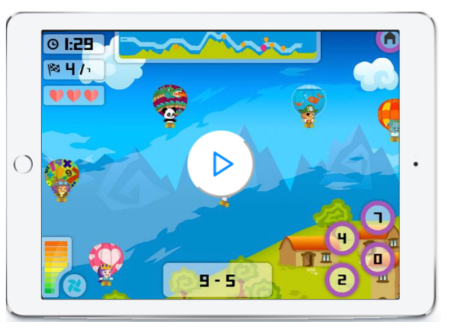 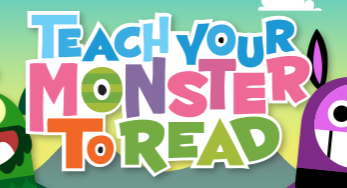 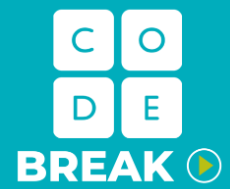 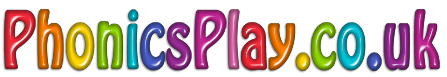 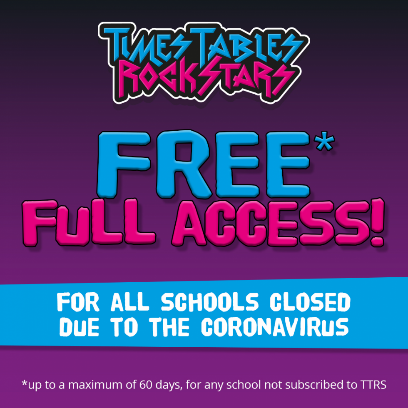 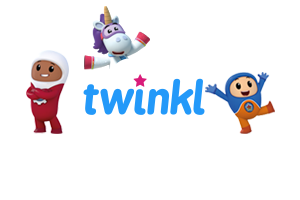 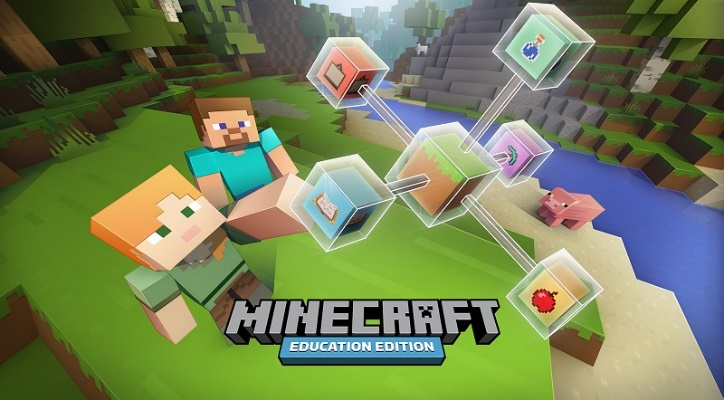 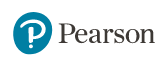 